PENGEMBANGAN MEDIA ARTICULATE STORYLINE 3TEMA LINGKUNGAN SAHABAT KITA DENGANPENDEKATAN SAINTIFIK KELAS V SDSKRIPSIOleh DARMA JATI WIBOWONPM. 181434147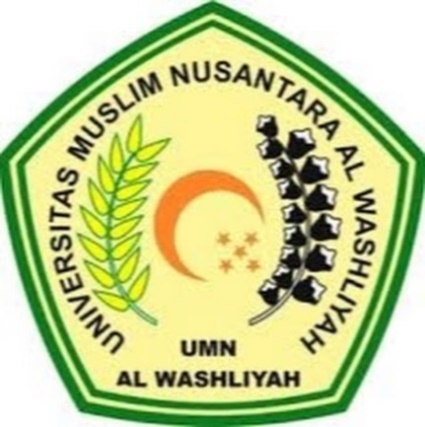 PROGRAM STUDI PENDIDIKAN GURU SEKOLAH DASARFAKULTAS KEGURUAN DAN ILMU PENDIDIKAN 
UNIVERSITAS MUSLIM NUSANTARA AL WASHLIYAH
MEDAN
2022